О формах протоколов об итогах голосования, о результатах выборов и сводных таблиц, составляемых избирательными комиссиями при проведении выборов депутатов представительных органов городского, сельских поселений Краснояружского района пятого созыва 10 сентября 2023 годаВ соответствии с пунктом 4 части 8 статьи 30 и статьями 77-80 Избирательного кодекса Белгородской области, Краснояружская территориальная избирательная комиссия постановляет: 1. Установить следующие формы протоколов и сводных таблиц, составляемых избирательными комиссиями Краснояружского района при проведении выборов депутатов представительных органов городского, сельских поселений Краснояружского района пятого созыва 10 сентября 2023 года:- протокол участковой избирательной комиссии об итогах голосования по многомандатному избирательному округу (приложение № 1);- протокол участковой избирательной комиссии об итогах голосования по многомандатному избирательному округу, изготавливаемый с машиночитаемым кодом (приложение № 2);- увеличенная форма протокола  участковой избирательной комиссии об итогах голосования по многомандатному избирательному округу (приложение № 3);- протокол Краснояружской территориальной избирательной комиссии об итогах голосования по многомандатному избирательному округу на соответствующей территории (приложение № 4);- сводная таблица Краснояружской территориальной избирательной комиссии об итогах голосования по многомандатному избирательному округу на соответствующей территории (приложение № 5);- увеличенная форма сводной таблицы Краснояружской территориальной избирательной комиссии об итогах голосования по многомандатному избирательному округу на соответствующей территории (приложение № 6).2. Установить, что изготовление бланков протоколов участковых избирательных комиссий, увеличенных форм протоколов и увеличенных форм сводных таблиц обеспечивает Краснояружская территориальная избирательная комиссия.При изготовлении указанных бланков число строк, начиная 
со строки 13, определяется по количеству кандидатов, зарегистрированных по многомандатным избирательным округам. 3. Системному администратору Краснояружской территориальной избирательной комиссии Романенко Н.В. обеспечить формирование средствами ГАС «Выборы» на комплексе средств автоматизации Краснояружской территориальной избирательной комиссии протоколов и сводных таблиц избирательных комиссий по формам, установленным настоящим постановлением. 4. Разместить настоящее постановление в информационно - телекоммуникационной сети «Интернет»:- на странице Краснояружской территориальной избирательной комиссии на официальном сайте Избирательной комиссии Белгородской области;- на официальном сайте органов местного самоуправления Краснояружского района в разделе Территориальная избирательная комиссия.5. Контроль за выполнением настоящего постановления возложить на председателя Краснояружской территориальной избирательной комиссии 
М.В. Носова.Приложение №1к постановлению Краснояружской территориальной избирательной комиссииот 14 июля 2023 года № 19/119-1Приложение №3к постановлению Краснояружской территориальной избирательной комиссииот 14 июля 2023 года № 19/119-1Приложение №2к постановлению Краснояружской территориальной избирательной комиссииот 14 июля 2023 года № 19/119-1Приложение №4к постановлению Краснояружской территориальной избирательной комиссииот 14 июля 2023 года № 19/119-1Экземпляр №  ___   Выборы депутатов представительных органов городского, сельских послений Краснояружского района пятого созыва10 сентября 2023 годаМП         Протокол подписан _____ сентября 2023 года в __ часов __ минутПриложение №5к постановлению Краснояружской территориальной избирательной комиссииот 14 июля 2023 года № 19/119-1Экземпляр №  ______   Выборы депутатов представительных органов городского, сельских поселений 
Краснояружского района пятого созыва10 сентября 2023 годаСВОДНАЯ ТАБЛИЦАКраснояружской территориальной избирательной комиссии о результатах выборов
по ______________________________ _______мандатному избирательному округуПриложение №6к постановлению Краснояружской территориальной избирательной комиссииот 14 июля 2023 года № 19/119-1Выборы депутатов представительных органов городского, сельских поселений 
Краснояружского района пятого созыва 10 сентября 2023 года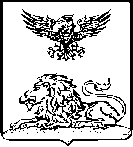 КРАСНОЯРУЖСКАЯ ТЕРРИТОРИАЛЬНАЯИЗБИРАТЕЛЬНАЯ КОМИССИЯПОСТАНОВЛЕНИЕ11 июля 2023 года                                                                                  № 19/119-1Председатель Краснояружской территориальной избирательной комиссииМ.В. НосовСекретарь Краснояружской территориальной избирательной комиссииС.Н. ШапошниковаЭкземпляр № ____Выборы депутатов представительных органов городского, сельских поселений 
Краснояружского района пятого созыва10 сентября 2023 годаПРОТОКОЛ участковой избирательной комиссии об итогах голосованияпо _____________________ _________мандатному избирательному округуИЗБИРАТЕЛЬНЫЙ УЧАСТОК № ________Белгородская область, Краснояружский район, (адрес помещения для голосования избирательного участка – наименование области, района, поселка, села, улицы, дома)Участковая избирательная комиссия    установила:Экземпляр № ____Выборы депутатов представительных органов городского, сельских поселений 
Краснояружского района пятого созыва10 сентября 2023 годаПРОТОКОЛ участковой избирательной комиссии об итогах голосованияпо _____________________ _________мандатному избирательному округуИЗБИРАТЕЛЬНЫЙ УЧАСТОК № ________Белгородская область, Краснояружский район, (адрес помещения для голосования избирательного участка – наименование области, района, поселка, села, улицы, дома)Участковая избирательная комиссия    установила:Экземпляр № ____Выборы депутатов представительных органов городского, сельских поселений 
Краснояружского района пятого созыва10 сентября 2023 годаПРОТОКОЛ участковой избирательной комиссии об итогах голосованияпо _____________________ _________мандатному избирательному округуИЗБИРАТЕЛЬНЫЙ УЧАСТОК № ________Белгородская область, Краснояружский район, (адрес помещения для голосования избирательного участка – наименование области, района, поселка, села, улицы, дома)Участковая избирательная комиссия    установила:Экземпляр № ____Выборы депутатов представительных органов городского, сельских поселений 
Краснояружского района пятого созыва10 сентября 2023 годаПРОТОКОЛ участковой избирательной комиссии об итогах голосованияпо _____________________ _________мандатному избирательному округуИЗБИРАТЕЛЬНЫЙ УЧАСТОК № ________Белгородская область, Краснояружский район, (адрес помещения для голосования избирательного участка – наименование области, района, поселка, села, улицы, дома)Участковая избирательная комиссия    установила:Экземпляр № ____Выборы депутатов представительных органов городского, сельских поселений 
Краснояружского района пятого созыва10 сентября 2023 годаПРОТОКОЛ участковой избирательной комиссии об итогах голосованияпо _____________________ _________мандатному избирательному округуИЗБИРАТЕЛЬНЫЙ УЧАСТОК № ________Белгородская область, Краснояружский район, (адрес помещения для голосования избирательного участка – наименование области, района, поселка, села, улицы, дома)Участковая избирательная комиссия    установила:Экземпляр № ____Выборы депутатов представительных органов городского, сельских поселений 
Краснояружского района пятого созыва10 сентября 2023 годаПРОТОКОЛ участковой избирательной комиссии об итогах голосованияпо _____________________ _________мандатному избирательному округуИЗБИРАТЕЛЬНЫЙ УЧАСТОК № ________Белгородская область, Краснояружский район, (адрес помещения для голосования избирательного участка – наименование области, района, поселка, села, улицы, дома)Участковая избирательная комиссия    установила:Экземпляр № ____Выборы депутатов представительных органов городского, сельских поселений 
Краснояружского района пятого созыва10 сентября 2023 годаПРОТОКОЛ участковой избирательной комиссии об итогах голосованияпо _____________________ _________мандатному избирательному округуИЗБИРАТЕЛЬНЫЙ УЧАСТОК № ________Белгородская область, Краснояружский район, (адрес помещения для голосования избирательного участка – наименование области, района, поселка, села, улицы, дома)Участковая избирательная комиссия    установила:Экземпляр № ____Выборы депутатов представительных органов городского, сельских поселений 
Краснояружского района пятого созыва10 сентября 2023 годаПРОТОКОЛ участковой избирательной комиссии об итогах голосованияпо _____________________ _________мандатному избирательному округуИЗБИРАТЕЛЬНЫЙ УЧАСТОК № ________Белгородская область, Краснояружский район, (адрес помещения для голосования избирательного участка – наименование области, района, поселка, села, улицы, дома)Участковая избирательная комиссия    установила:Экземпляр № ____Выборы депутатов представительных органов городского, сельских поселений 
Краснояружского района пятого созыва10 сентября 2023 годаПРОТОКОЛ участковой избирательной комиссии об итогах голосованияпо _____________________ _________мандатному избирательному округуИЗБИРАТЕЛЬНЫЙ УЧАСТОК № ________Белгородская область, Краснояружский район, (адрес помещения для голосования избирательного участка – наименование области, района, поселка, села, улицы, дома)Участковая избирательная комиссия    установила:1Число избирателей, внесенных в список на момент окончания голосования1Число избирателей, внесенных в список на момент окончания голосования1Число избирателей, внесенных в список на момент окончания голосования2Число бюллетеней, полученных участковой комиссией2Число бюллетеней, полученных участковой комиссией2Число бюллетеней, полученных участковой комиссией3Число бюллетеней, выданных избирателям, проголосовавшим досрочно3Число бюллетеней, выданных избирателям, проголосовавшим досрочно3Число бюллетеней, выданных избирателям, проголосовавшим досрочно4Число бюллетеней, выданных избирателям в помещении для голосования в день голосования4Число бюллетеней, выданных избирателям в помещении для голосования в день голосования4Число бюллетеней, выданных избирателям в помещении для голосования в день голосования5Число бюллетеней, выданных избирателям, проголосовавшим вне помещения для голосования в день голосования5Число бюллетеней, выданных избирателям, проголосовавшим вне помещения для голосования в день голосования5Число бюллетеней, выданных избирателям, проголосовавшим вне помещения для голосования в день голосования6Число погашенных бюллетеней6Число погашенных бюллетеней6Число погашенных бюллетеней7Число бюллетеней, содержащихся в переносных ящиках для голосования7Число бюллетеней, содержащихся в переносных ящиках для голосования7Число бюллетеней, содержащихся в переносных ящиках для голосования8Число бюллетеней, содержащихся в стационарных ящиках для голосования8Число бюллетеней, содержащихся в стационарных ящиках для голосования8Число бюллетеней, содержащихся в стационарных ящиках для голосования9Число недействительных бюллетеней9Число недействительных бюллетеней9Число недействительных бюллетеней10Число действительных бюллетеней10Число действительных бюллетеней10Число действительных бюллетеней11Число утраченных бюллетеней11Число утраченных бюллетеней11Число утраченных бюллетеней12Число бюллетеней, не учтенных при получении12Число бюллетеней, не учтенных при получении12Число бюллетеней, не учтенных при полученииФамилии, имена и отчества внесенных в бюллетень зарегистрированных кандидатовФамилии, имена и отчества внесенных в бюллетень зарегистрированных кандидатовФамилии, имена и отчества внесенных в бюллетень зарегистрированных кандидатовЧисло голосов избирателей, поданных за каждого зарегистрированного кандидатаЧисло голосов избирателей, поданных за каждого зарегистрированного кандидатаЧисло голосов избирателей, поданных за каждого зарегистрированного кандидатаЧисло голосов избирателей, поданных за каждого зарегистрированного кандидатаЧисло голосов избирателей, поданных за каждого зарегистрированного кандидатаЧисло голосов избирателей, поданных за каждого зарегистрированного кандидата131313131313141414141414151515151515161616161616Сведения о количестве поступивших в участковую комиссию в день голосования и до окончания подсчета голосов избирателей жалоб (заявлений), прилагаемых к протоколуСведения о количестве поступивших в участковую комиссию в день голосования и до окончания подсчета голосов избирателей жалоб (заявлений), прилагаемых к протоколуСведения о количестве поступивших в участковую комиссию в день голосования и до окончания подсчета голосов избирателей жалоб (заявлений), прилагаемых к протоколуПредседатель участковой избирательной комиссииПредседатель участковой избирательной комиссииПредседатель участковой избирательной комиссииЗаместитель председателя комиссииЗаместитель председателя комиссииЗаместитель председателя комиссии(фамилия, инициалы)(подпись либо причина отсутствия,отметка об особом мнении)(подпись либо причина отсутствия,отметка об особом мнении)Секретарь комиссииСекретарь комиссииСекретарь комиссииЧлены комиссии:Члены комиссии:Члены комиссии:М.П.Протокол подписан «___» ________ 2023 годаПротокол подписан «___» ________ 2023 годаПротокол подписан «___» ________ 2023 годаПротокол подписан «___» ________ 2023 годаПротокол подписан «___» ________ 2023 годав _____часов ______минутВыборы депутатов представительных органов городского, сельских поселений Краснояружского района пятого созыва10 сентября 2023 годаПРОТОКОЛ участковой избирательной комиссии об итогах голосованияпо ________________________________________ _________мандатному избирательному округу(УВЕЛИЧЕННАЯ ФОРМА)ИЗБИРАТЕЛЬНЫЙ УЧАСТОК № ________Белгородская область, Краснояружский район, (адрес помещения для голосования избирательного участка – наименование области, района, поселка, села, улицы, дома)Участковая избирательная комиссия установила:Выборы депутатов представительных органов городского, сельских поселений Краснояружского района пятого созыва10 сентября 2023 годаПРОТОКОЛ участковой избирательной комиссии об итогах голосованияпо ________________________________________ _________мандатному избирательному округу(УВЕЛИЧЕННАЯ ФОРМА)ИЗБИРАТЕЛЬНЫЙ УЧАСТОК № ________Белгородская область, Краснояружский район, (адрес помещения для голосования избирательного участка – наименование области, района, поселка, села, улицы, дома)Участковая избирательная комиссия установила:Выборы депутатов представительных органов городского, сельских поселений Краснояружского района пятого созыва10 сентября 2023 годаПРОТОКОЛ участковой избирательной комиссии об итогах голосованияпо ________________________________________ _________мандатному избирательному округу(УВЕЛИЧЕННАЯ ФОРМА)ИЗБИРАТЕЛЬНЫЙ УЧАСТОК № ________Белгородская область, Краснояружский район, (адрес помещения для голосования избирательного участка – наименование области, района, поселка, села, улицы, дома)Участковая избирательная комиссия установила:Выборы депутатов представительных органов городского, сельских поселений Краснояружского района пятого созыва10 сентября 2023 годаПРОТОКОЛ участковой избирательной комиссии об итогах голосованияпо ________________________________________ _________мандатному избирательному округу(УВЕЛИЧЕННАЯ ФОРМА)ИЗБИРАТЕЛЬНЫЙ УЧАСТОК № ________Белгородская область, Краснояружский район, (адрес помещения для голосования избирательного участка – наименование области, района, поселка, села, улицы, дома)Участковая избирательная комиссия установила:Выборы депутатов представительных органов городского, сельских поселений Краснояружского района пятого созыва10 сентября 2023 годаПРОТОКОЛ участковой избирательной комиссии об итогах голосованияпо ________________________________________ _________мандатному избирательному округу(УВЕЛИЧЕННАЯ ФОРМА)ИЗБИРАТЕЛЬНЫЙ УЧАСТОК № ________Белгородская область, Краснояружский район, (адрес помещения для голосования избирательного участка – наименование области, района, поселка, села, улицы, дома)Участковая избирательная комиссия установила:Выборы депутатов представительных органов городского, сельских поселений Краснояружского района пятого созыва10 сентября 2023 годаПРОТОКОЛ участковой избирательной комиссии об итогах голосованияпо ________________________________________ _________мандатному избирательному округу(УВЕЛИЧЕННАЯ ФОРМА)ИЗБИРАТЕЛЬНЫЙ УЧАСТОК № ________Белгородская область, Краснояружский район, (адрес помещения для голосования избирательного участка – наименование области, района, поселка, села, улицы, дома)Участковая избирательная комиссия установила:Выборы депутатов представительных органов городского, сельских поселений Краснояружского района пятого созыва10 сентября 2023 годаПРОТОКОЛ участковой избирательной комиссии об итогах голосованияпо ________________________________________ _________мандатному избирательному округу(УВЕЛИЧЕННАЯ ФОРМА)ИЗБИРАТЕЛЬНЫЙ УЧАСТОК № ________Белгородская область, Краснояружский район, (адрес помещения для голосования избирательного участка – наименование области, района, поселка, села, улицы, дома)Участковая избирательная комиссия установила:Выборы депутатов представительных органов городского, сельских поселений Краснояружского района пятого созыва10 сентября 2023 годаПРОТОКОЛ участковой избирательной комиссии об итогах голосованияпо ________________________________________ _________мандатному избирательному округу(УВЕЛИЧЕННАЯ ФОРМА)ИЗБИРАТЕЛЬНЫЙ УЧАСТОК № ________Белгородская область, Краснояружский район, (адрес помещения для голосования избирательного участка – наименование области, района, поселка, села, улицы, дома)Участковая избирательная комиссия установила:Выборы депутатов представительных органов городского, сельских поселений Краснояружского района пятого созыва10 сентября 2023 годаПРОТОКОЛ участковой избирательной комиссии об итогах голосованияпо ________________________________________ _________мандатному избирательному округу(УВЕЛИЧЕННАЯ ФОРМА)ИЗБИРАТЕЛЬНЫЙ УЧАСТОК № ________Белгородская область, Краснояружский район, (адрес помещения для голосования избирательного участка – наименование области, района, поселка, села, улицы, дома)Участковая избирательная комиссия установила:1Число избирателей, внесенных в список на момент окончания голосования1Число избирателей, внесенных в список на момент окончания голосования1Число избирателей, внесенных в список на момент окончания голосования2Число бюллетеней, полученных участковой комиссией2Число бюллетеней, полученных участковой комиссией2Число бюллетеней, полученных участковой комиссией3Число бюллетеней, выданных избирателям, проголосовавшим досрочно3Число бюллетеней, выданных избирателям, проголосовавшим досрочно3Число бюллетеней, выданных избирателям, проголосовавшим досрочно4Число бюллетеней, выданных избирателям в помещении для голосования в день голосования4Число бюллетеней, выданных избирателям в помещении для голосования в день голосования4Число бюллетеней, выданных избирателям в помещении для голосования в день голосования5Число бюллетеней, выданных избирателям, проголосовавшим вне помещения для голосования в день голосования5Число бюллетеней, выданных избирателям, проголосовавшим вне помещения для голосования в день голосования5Число бюллетеней, выданных избирателям, проголосовавшим вне помещения для голосования в день голосования6Число погашенных бюллетеней6Число погашенных бюллетеней6Число погашенных бюллетеней7Число бюллетеней, содержащихся в переносных ящиках для голосования7Число бюллетеней, содержащихся в переносных ящиках для голосования7Число бюллетеней, содержащихся в переносных ящиках для голосования8Число бюллетеней, содержащихся в стационарных ящиках для голосования8Число бюллетеней, содержащихся в стационарных ящиках для голосования8Число бюллетеней, содержащихся в стационарных ящиках для голосования9Число недействительных бюллетеней9Число недействительных бюллетеней9Число недействительных бюллетеней10Число действительных бюллетеней10Число действительных бюллетеней10Число действительных бюллетеней11Число утраченных бюллетеней11Число утраченных бюллетеней11Число утраченных бюллетеней12Число бюллетеней, не учтенных при получении12Число бюллетеней, не учтенных при получении12Число бюллетеней, не учтенных при полученииФамилии, имена и отчества внесенных в бюллетень зарегистрированных кандидатовФамилии, имена и отчества внесенных в бюллетень зарегистрированных кандидатовФамилии, имена и отчества внесенных в бюллетень зарегистрированных кандидатовЧисло голосов избирателей, поданных за каждого зарегистрированного кандидатаЧисло голосов избирателей, поданных за каждого зарегистрированного кандидатаЧисло голосов избирателей, поданных за каждого зарегистрированного кандидатаЧисло голосов избирателей, поданных за каждого зарегистрированного кандидатаЧисло голосов избирателей, поданных за каждого зарегистрированного кандидатаЧисло голосов избирателей, поданных за каждого зарегистрированного кандидатаЧисло голосов избирателей, поданных за каждого зарегистрированного кандидатаЧисло голосов избирателей, поданных за каждого зарегистрированного кандидатаЧисло голосов избирателей, поданных за каждого зарегистрированного кандидатаЧисло голосов избирателей, поданных за каждого зарегистрированного кандидатаЧисло голосов избирателей, поданных за каждого зарегистрированного кандидатаЧисло голосов избирателей, поданных за каждого зарегистрированного кандидатаЧисло голосов избирателей, поданных за каждого зарегистрированного кандидата131313141414151515161616Сведения о количестве поступивших в участковую комиссию в день голосования и до окончания подсчета голосов избирателей жалоб (заявлений), прилагаемых к протоколуСведения о количестве поступивших в участковую комиссию в день голосования и до окончания подсчета голосов избирателей жалоб (заявлений), прилагаемых к протоколуСведения о количестве поступивших в участковую комиссию в день голосования и до окончания подсчета голосов избирателей жалоб (заявлений), прилагаемых к протоколуСведения о количестве поступивших в участковую комиссию в день голосования и до окончания подсчета голосов избирателей жалоб (заявлений), прилагаемых к протоколуСведения о количестве поступивших в участковую комиссию в день голосования и до окончания подсчета голосов избирателей жалоб (заявлений), прилагаемых к протоколуСведения о количестве поступивших в участковую комиссию в день голосования и до окончания подсчета голосов избирателей жалоб (заявлений), прилагаемых к протоколуСведения о количестве поступивших в участковую комиссию в день голосования и до окончания подсчета голосов избирателей жалоб (заявлений), прилагаемых к протоколуСведения о количестве поступивших в участковую комиссию в день голосования и до окончания подсчета голосов избирателей жалоб (заявлений), прилагаемых к протоколуСведения о количестве поступивших в участковую комиссию в день голосования и до окончания подсчета голосов избирателей жалоб (заявлений), прилагаемых к протоколуСведения о количестве поступивших в участковую комиссию в день голосования и до окончания подсчета голосов избирателей жалоб (заявлений), прилагаемых к протоколуСведения о количестве поступивших в участковую комиссию в день голосования и до окончания подсчета голосов избирателей жалоб (заявлений), прилагаемых к протоколуСведения о количестве поступивших в участковую комиссию в день голосования и до окончания подсчета голосов избирателей жалоб (заявлений), прилагаемых к протоколуЭкземпляр № ____Выборы депутатов представительных органов городского, сельских поселений 
Краснояружского района пятого созыва10 сентября 2023 годаПРОТОКОЛ участковой избирательной комиссии об итогах голосованияпо ____________________________________ ________мандатному избирательному округу ИЗБИРАТЕЛЬНЫЙ УЧАСТОК № ________Белгородская область, Краснояружский район, (адрес помещения для голосования избирательного участка – наименование области, района, поселка, села, улицы, дома)Участковая избирательная комиссия установила:1Число избирателей, внесенных в список избирателей на момент окончания голосованияЧисло избирателей, внесенных в список избирателей на момент окончания голосованияЧисло избирателей, внесенных в список избирателей на момент окончания голосованияЧисло избирателей, внесенных в список избирателей на момент окончания голосования2Число бюллетеней, полученных участковой комиссиейЧисло бюллетеней, полученных участковой комиссиейЧисло бюллетеней, полученных участковой комиссиейЧисло бюллетеней, полученных участковой комиссией3Число бюллетеней, выданных избирателям, проголосовавшим досрочноЧисло бюллетеней, выданных избирателям, проголосовавшим досрочноЧисло бюллетеней, выданных избирателям, проголосовавшим досрочноЧисло бюллетеней, выданных избирателям, проголосовавшим досрочно4Число бюллетеней, выданных избирателям в помещении для голосования в день голосованияЧисло бюллетеней, выданных избирателям в помещении для голосования в день голосованияЧисло бюллетеней, выданных избирателям в помещении для голосования в день голосованияЧисло бюллетеней, выданных избирателям в помещении для голосования в день голосования5Число бюллетеней, выданных избирателям, проголосовавшим вне помещения для голосования вдень голосованияЧисло бюллетеней, выданных избирателям, проголосовавшим вне помещения для голосования вдень голосованияЧисло бюллетеней, выданных избирателям, проголосовавшим вне помещения для голосования вдень голосованияЧисло бюллетеней, выданных избирателям, проголосовавшим вне помещения для голосования вдень голосования6Число погашенных бюллетенейЧисло погашенных бюллетенейЧисло погашенных бюллетенейЧисло погашенных бюллетеней7Число бюллетеней, содержащихся в переносных ящиках для голосования Число бюллетеней, содержащихся в переносных ящиках для голосования Число бюллетеней, содержащихся в переносных ящиках для голосования Число бюллетеней, содержащихся в переносных ящиках для голосования 8Число бюллетеней, содержащихся в стационарных ящиках для голосованияЧисло бюллетеней, содержащихся в стационарных ящиках для голосованияЧисло бюллетеней, содержащихся в стационарных ящиках для голосованияЧисло бюллетеней, содержащихся в стационарных ящиках для голосования9Число недействительных бюллетенейЧисло недействительных бюллетенейЧисло недействительных бюллетенейЧисло недействительных бюллетеней10Число действительных бюллетенейЧисло действительных бюллетенейЧисло действительных бюллетенейЧисло действительных бюллетеней11Число утраченных бюллетенейЧисло утраченных бюллетенейЧисло утраченных бюллетенейЧисло утраченных бюллетеней12Число бюллетеней, не учтенных при полученииЧисло бюллетеней, не учтенных при полученииЧисло бюллетеней, не учтенных при полученииЧисло бюллетеней, не учтенных при полученииФамилии, имена и отчества внесенных в бюллетень 
зарегистрированных кандидатовФамилии, имена и отчества внесенных в бюллетень 
зарегистрированных кандидатовФамилии, имена и отчества внесенных в бюллетень 
зарегистрированных кандидатовФамилии, имена и отчества внесенных в бюллетень 
зарегистрированных кандидатовФамилии, имена и отчества внесенных в бюллетень 
зарегистрированных кандидатовЧисло голосов избирателей, поданных за каждого зарегистрированного кандидатаЧисло голосов избирателей, поданных за каждого зарегистрированного кандидатаЧисло голосов избирателей, поданных за каждого зарегистрированного кандидата13141516Сведения о количестве поступивших в участковую избирательную комиссию в день голосования и до окончания подсчета голосов избирателей жалоб (заявлений), прилагаемых к протоколуСведения о количестве поступивших в участковую избирательную комиссию в день голосования и до окончания подсчета голосов избирателей жалоб (заявлений), прилагаемых к протоколуСведения о количестве поступивших в участковую избирательную комиссию в день голосования и до окончания подсчета голосов избирателей жалоб (заявлений), прилагаемых к протоколуСведения о количестве поступивших в участковую избирательную комиссию в день голосования и до окончания подсчета голосов избирателей жалоб (заявлений), прилагаемых к протоколуСведения о количестве поступивших в участковую избирательную комиссию в день голосования и до окончания подсчета голосов избирателей жалоб (заявлений), прилагаемых к протоколуПредседатель участковой избирательной комиссииПредседатель участковой избирательной комиссииЗаместитель председателя комиссииЗаместитель председателя комиссии(фамилия, инициалы)МПМП(подпись либо причина отсутствия, отметка об особом мнении)(подпись либо причина отсутствия, отметка об особом мнении)Секретарь комиссииСекретарь комиссииЧлены комиссииЧлены комиссииПротокол подписан «___» ________ 2023 года в ___ часов __ минутПротокол подписан «___» ________ 2023 года в ___ часов __ минутПротокол подписан «___» ________ 2023 года в ___ часов __ минутПротокол подписан «___» ________ 2023 года в ___ часов __ минутПротокол подписан «___» ________ 2023 года в ___ часов __ минутПРОТОКОЛ Краснояружской территориальной избирательной комиссии с полномочиями окружной избирательной комиссии о результатах выборов по ______________________ ______мандатному избирательному округу на территории муниципального района "Краснояружский район" Белгородской областиЧисло участковых избирательных комиссий на территории избирательного округа -Число протоколов участковых избирательных комиссий, на основании которых составлен данный протокол - Число избирательных участков, итоги голосования по которым были признаны недействительными -Суммарное число избирателей, внесенных в списки избирателей на момент окончания голосования на избирательных участках, итоги голосования по которым были признаны недействительными -На основании данных первых экземпляров протоколов участковых избирательных комиссий об итогах голосования по __________________ _______мандатному избирательному округу Красненская избирательная комиссия, после предварительной проверки правильности их составления путем суммирования всех содержащихся в них данных,  о п р е д е л и л а: На основании данных первых экземпляров протоколов участковых избирательных комиссий об итогах голосования по __________________ _______мандатному избирательному округу Красненская избирательная комиссия, после предварительной проверки правильности их составления путем суммирования всех содержащихся в них данных,  о п р е д е л и л а: 1Число избирателей, внесенных в список на момент окончания голосования2Число бюллетеней, полученных участковой комиссией3Число бюллетеней, выданных избирателям, проголосовавшим досрочно4Число бюллетеней, выданных избирателям в помещении для голосования в день голосования5Число бюллетеней, выданных избирателям, проголосовавшим вне помещения для голосования в день голосования6Число погашенных бюллетеней7Число бюллетеней, содержащихся в переносных ящиках для голосования8Число бюллетеней, содержащихся в стационарных ящиках для голосования9Число недействительных бюллетеней10Число действительных бюллетеней11Число утраченных бюллетеней12Число бюллетеней, не учтенных при полученииФамилии, имена, отчества зарегистрированных кандидатов, внесенных в избирательный бюллетеньФамилии, имена, отчества зарегистрированных кандидатов, внесенных в избирательный бюллетеньЧисло голосов избирателей, поданных за каждого зарегистрированного кандидатаЧисло голосов избирателей, поданных за каждого зарегистрированного кандидатаЧисло голосов избирателей, поданных за каждого зарегистрированного кандидатаЧисло голосов избирателей, поданных за каждого зарегистрированного кандидатаЧисло голосов избирателей, поданных за каждого зарегистрированного кандидатаЧисло голосов избирателей, поданных за каждого зарегистрированного кандидатаЧисло голосов избирателей, поданных за каждого зарегистрированного кандидата1314151617181920212223В соответствии со статьей 94 Избирательного кодекса Белгородской области ___________________________________________________________________________________________________________________________________________________________________________________________________________________________________________________________________________________________________________________________________________________________, получившие наибольшее число голосов избирателей, принявших участие в голосовании, признаны избранными депутатами ________________ собрания _____________ сельского/городского поселения пятого созыва по _______________________ избирательному округу. Председатель комиссии (фамилия, инициалы)(подпись либо причина отсутствия, отметка об особом мнении)Заместитель председателя комиссииСекретарь комиссииЧлены комиссии:Число участковых избирательных комиссий на территории избирательного округаЧисло участковых избирательных комиссий на территории избирательного округаЧисло участковых избирательных комиссий на территории избирательного округаЧисло участковых избирательных комиссий на территории избирательного округаЧисло участковых избирательных комиссий на территории избирательного округаЧисло участковых избирательных комиссий на территории избирательного округаЧисло участковых избирательных комиссий на территории избирательного округаЧисло участковых избирательных комиссий на территории избирательного округаЧисло участковых избирательных комиссий на территории избирательного округаЧисло поступивших протоколов участковых избирательных комиссий, на основании которых составлена данная сводная таблицаЧисло поступивших протоколов участковых избирательных комиссий, на основании которых составлена данная сводная таблицаЧисло поступивших протоколов участковых избирательных комиссий, на основании которых составлена данная сводная таблицаЧисло поступивших протоколов участковых избирательных комиссий, на основании которых составлена данная сводная таблицаЧисло поступивших протоколов участковых избирательных комиссий, на основании которых составлена данная сводная таблицаЧисло поступивших протоколов участковых избирательных комиссий, на основании которых составлена данная сводная таблицаЧисло поступивших протоколов участковых избирательных комиссий, на основании которых составлена данная сводная таблицаЧисло поступивших протоколов участковых избирательных комиссий, на основании которых составлена данная сводная таблицаЧисло поступивших протоколов участковых избирательных комиссий, на основании которых составлена данная сводная таблицаЧисло избирательных участков, итоги голосования по которым были признаны недействительнымиЧисло избирательных участков, итоги голосования по которым были признаны недействительнымиЧисло избирательных участков, итоги голосования по которым были признаны недействительнымиЧисло избирательных участков, итоги голосования по которым были признаны недействительнымиЧисло избирательных участков, итоги голосования по которым были признаны недействительнымиЧисло избирательных участков, итоги голосования по которым были признаны недействительнымиЧисло избирательных участков, итоги голосования по которым были признаны недействительнымиЧисло избирательных участков, итоги голосования по которым были признаны недействительнымиЧисло избирательных участков, итоги голосования по которым были признаны недействительнымиСуммарное число избирателей, внесенных в списки избирателей на момент окончания голосования на избирательных участках, итоги голосования по которым были признаны недействительнымиСуммарное число избирателей, внесенных в списки избирателей на момент окончания голосования на избирательных участках, итоги голосования по которым были признаны недействительнымиСуммарное число избирателей, внесенных в списки избирателей на момент окончания голосования на избирательных участках, итоги голосования по которым были признаны недействительнымиСуммарное число избирателей, внесенных в списки избирателей на момент окончания голосования на избирательных участках, итоги голосования по которым были признаны недействительнымиСуммарное число избирателей, внесенных в списки избирателей на момент окончания голосования на избирательных участках, итоги голосования по которым были признаны недействительнымиСуммарное число избирателей, внесенных в списки избирателей на момент окончания голосования на избирательных участках, итоги голосования по которым были признаны недействительнымиСуммарное число избирателей, внесенных в списки избирателей на момент окончания голосования на избирательных участках, итоги голосования по которым были признаны недействительнымиСуммарное число избирателей, внесенных в списки избирателей на момент окончания голосования на избирательных участках, итоги голосования по которым были признаны недействительнымиСуммарное число избирателей, внесенных в списки избирателей на момент окончания голосования на избирательных участках, итоги голосования по которым были признаны недействительнымиДанные протоколов участковых избирательных комиссийДанные протоколов участковых избирательных комиссийДанные протоколов участковых избирательных комиссийУИК №УИК №УИК №УИК №УИК №УИК №УИК №Итого1Число избирателей, внесенных в список на момент окончания голосованияЧисло избирателей, внесенных в список на момент окончания голосования2Число бюллетеней, полученных участковой комиссиейЧисло бюллетеней, полученных участковой комиссией3Число бюллетеней, выданных избирателям, проголосовавшим досрочноЧисло бюллетеней, выданных избирателям, проголосовавшим досрочно4Число бюллетеней, выданных избирателям в помещении для голосования в день голосованияЧисло бюллетеней, выданных избирателям в помещении для голосования в день голосования5Число бюллетеней, выданных избирателям, проголосовавшим вне помещения для голосования в день голосованияЧисло бюллетеней, выданных избирателям, проголосовавшим вне помещения для голосования в день голосования6Число погашенных бюллетенейЧисло погашенных бюллетеней7Число бюллетеней, содержащихся в переносных ящиках для голосованияЧисло бюллетеней, содержащихся в переносных ящиках для голосования8Число бюллетеней, содержащихся в стационарных ящиках для голосованияЧисло бюллетеней, содержащихся в стационарных ящиках для голосования9Число недействительных бюллетенейЧисло недействительных бюллетеней10Число действительных бюллетенейЧисло действительных бюллетеней11Число утраченных бюллетенейЧисло утраченных бюллетеней12Число бюллетеней, не учтенных при полученииЧисло бюллетеней, не учтенных при полученииФамилии, имена, отчества зарегистрированных кандидатов, внесенных в избирательный бюллетеньФамилии, имена, отчества зарегистрированных кандидатов, внесенных в избирательный бюллетеньФамилии, имена, отчества зарегистрированных кандидатов, внесенных в избирательный бюллетеньЧисло голосов избирателей, поданных за каждого зарегистрированного кандидатаЧисло голосов избирателей, поданных за каждого зарегистрированного кандидатаЧисло голосов избирателей, поданных за каждого зарегистрированного кандидатаЧисло голосов избирателей, поданных за каждого зарегистрированного кандидатаЧисло голосов избирателей, поданных за каждого зарегистрированного кандидатаЧисло голосов избирателей, поданных за каждого зарегистрированного кандидатаЧисло голосов избирателей, поданных за каждого зарегистрированного кандидата1314151617181920212223Председатель комиссии _____________ М.В.Носов Председатель комиссии _____________ М.В.Носов Председатель комиссии _____________ М.В.Носов Председатель комиссии _____________ М.В.Носов Председатель комиссии _____________ М.В.Носов Секретарь комиссии      _____________ С.Н.ШапошниковаСекретарь комиссии      _____________ С.Н.ШапошниковаСекретарь комиссии      _____________ С.Н.ШапошниковаСекретарь комиссии      _____________ С.Н.ШапошниковаСекретарь комиссии      _____________ С.Н.ШапошниковаМПМПСводная таблица составлена «___» __________ 2023 годаСводная таблица составлена «___» __________ 2023 годаСводная таблица составлена «___» __________ 2023 годаСводная таблица составлена «___» __________ 2023 годаСводная таблица составлена «___» __________ 2023 годаСводная таблица составлена «___» __________ 2023 годаСВОДНАЯ ТАБЛИЦАСВОДНАЯ ТАБЛИЦАСВОДНАЯ ТАБЛИЦАСВОДНАЯ ТАБЛИЦАСВОДНАЯ ТАБЛИЦАСВОДНАЯ ТАБЛИЦАСВОДНАЯ ТАБЛИЦАСВОДНАЯ ТАБЛИЦАКраснояружской территориальной избирательной комиссии о результатах выборов
по ______________________________________ _____________мандатному избирательному округуУВЕЛИЧЕННАЯ ФОРМА
Краснояружской территориальной избирательной комиссии о результатах выборов
по ______________________________________ _____________мандатному избирательному округуУВЕЛИЧЕННАЯ ФОРМА
Краснояружской территориальной избирательной комиссии о результатах выборов
по ______________________________________ _____________мандатному избирательному округуУВЕЛИЧЕННАЯ ФОРМА
Краснояружской территориальной избирательной комиссии о результатах выборов
по ______________________________________ _____________мандатному избирательному округуУВЕЛИЧЕННАЯ ФОРМА
Краснояружской территориальной избирательной комиссии о результатах выборов
по ______________________________________ _____________мандатному избирательному округуУВЕЛИЧЕННАЯ ФОРМА
Краснояружской территориальной избирательной комиссии о результатах выборов
по ______________________________________ _____________мандатному избирательному округуУВЕЛИЧЕННАЯ ФОРМА
Краснояружской территориальной избирательной комиссии о результатах выборов
по ______________________________________ _____________мандатному избирательному округуУВЕЛИЧЕННАЯ ФОРМА
Краснояружской территориальной избирательной комиссии о результатах выборов
по ______________________________________ _____________мандатному избирательному округуУВЕЛИЧЕННАЯ ФОРМА
Данные протоколов 
участковых избирательных комиссийДанные протоколов 
участковых избирательных комиссийДанные протоколов 
участковых избирательных комиссийУИК №УИК №УИК №УИК №УИК №УИК №Итого1Число избирателей, внесенных в список на момент окончания голосованияЧисло избирателей, внесенных в список на момент окончания голосования2Число бюллетеней, полученных участковой комиссиейЧисло бюллетеней, полученных участковой комиссией3Число бюллетеней, выданных избирателям, проголосовавшим досрочноЧисло бюллетеней, выданных избирателям, проголосовавшим досрочно4Число бюллетеней, выданных избирателям в помещении для голосования в день голосованияЧисло бюллетеней, выданных избирателям в помещении для голосования в день голосования5Число бюллетеней, выданных избирателям, проголосовавшим вне помещения для голосования в день голосованияЧисло бюллетеней, выданных избирателям, проголосовавшим вне помещения для голосования в день голосования6Число погашенных бюллетенейЧисло погашенных бюллетеней7Число бюллетеней, содержащихся в переносных ящиках для голосованияЧисло бюллетеней, содержащихся в переносных ящиках для голосования8Число бюллетеней, содержащихся в стационарных ящиках для голосованияЧисло бюллетеней, содержащихся в стационарных ящиках для голосования9Число недействительных бюллетенейЧисло недействительных бюллетеней10Число действительных бюллетенейЧисло действительных бюллетеней11Число утраченных бюллетенейЧисло утраченных бюллетеней12Число бюллетеней, не учтенных при полученииЧисло бюллетеней, не учтенных при полученииФамилии, имена, отчества зарегистрированных кандидатов, внесенных в избирательный бюллетеньФамилии, имена, отчества зарегистрированных кандидатов, внесенных в избирательный бюллетеньФамилии, имена, отчества зарегистрированных кандидатов, внесенных в избирательный бюллетеньЧисло голосов избирателей, поданных за каждого зарегистрированного кандидатаЧисло голосов избирателей, поданных за каждого зарегистрированного кандидатаЧисло голосов избирателей, поданных за каждого зарегистрированного кандидатаЧисло голосов избирателей, поданных за каждого зарегистрированного кандидатаЧисло голосов избирателей, поданных за каждого зарегистрированного кандидата1314151617181920212223